İLANLI USUL İÇİN STANDART GAZETE İLANI FORMU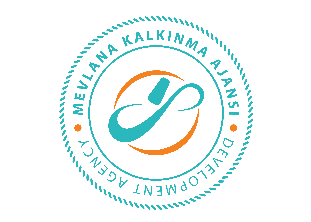 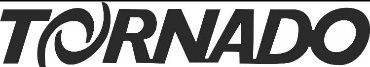 MAL ALIMI İÇİN İHALE İLANI SALIH ÖZPARLAK-TORNADO SILAH SANAYI Mevlana Kalkınma Ajansı 2018 Yılı Odak Sektörler Mali Destek Programı kapsamında sağlanan mali destek ile KONYA Beyşehir-Üzümlü’ de TR52/18/ODAK-1/008 ISLETMEMIZIN KAPASITESININ ARTTIRILMASI Projesi için LOT 1 kapsamında CNC Torna Tezgahı (1 adet), Tam Otomatik Şerit Testere Tezgahı ( 1 adet) mal alımı ihalesi sonuçlandırmayı planlamaktadır.İhaleye katılım koşulları, isteklilerde aranacak teknik ve mali bilgileri de içeren İhale Üzümlü Mah. Beysehir / KONYA adresinden veya www.mevka.org.tr internet adreslerinden temin edilebilir.Teklif teslimi için son tarih ve saati:05/02/2020 / 15:00Gerekli ek bilgi ya da açıklamalar; www.mevka.org.tr yayınlanacaktır.Teklifler,05/02/2020 tarihinde, saat 15:00’de ve Üzümlü Mah. Beysehir / KONYA adresinde yapılacak oturumda açılacaktır. 